Москва 2022Основная профессиональная образовательная программавысшего образования    (далее – ОПОП ВО):одобрена Ученым советом университета  «____»______2021 г., протокол  № ____Руководительобразовательной программы _________  д-р экон. наук, проф. Радько Сергей ГригорьевичЗаведующийвыпускающей кафедрой  ____________   д-р экон. наук, проф. Радько Сергей Григорьевич  Рецензент:   ________________________                            ________________               __________________  Рецензия прилагается.  Согласовано: директор Института                           ____________                     Т.Ф. Морозова начальник  Учебно-методического        _______________      Е.Б. Никитаева         управления                                                СОДЕРЖАНИЕ1. ОБЩАЯ ХАРАКТЕРИСТИКА  ОБРАЗОВАТЕЛЬНОЙ ПРОГРАММЫ……………..1.1 ЦЕЛИ ОБРАЗОВАТЕЛЬНОЙ  ПРОГРАММЫ….………………………………………….1.2 НОРМАТИВНЫЙ СРОК ОСВОЕНИЯ ОПОП ВО………………………..……………….. 1.3 ТРУДОЕМКОСТЬ ОПОП ВО ……….………………………………………………………2 ХАРАКТЕРИСТИКА ПРОФЕССИОНАЛЬНОЙ ДЕЯТЕЛЬНОСТИВЫПУСКНИКА …………………………………………………………………………………2.1  ОБЛАСТЬ ПРОФЕССИОНАЛЬНОЙ ДЕЯТЕЛЬНОСТИ …………………………………2.2 ОБЪЕКТЫ ПРОФЕССИОНАЛЬНОЙ ДЕЯТЕЛЬНОСТИ …………………………………2.3 ВИД(Ы) ПРОФЕССИОНАЛЬНОЙ ДЕЯТЕЛЬНОСТИ ……………………………………2.4 ЗАДАЧИ ПРОФЕССИОНАЛЬНОЙ ДЕЯТЕЛЬНОСТИ …………………………………...2.5 КОМПЕТЕНЦИИ ВЫПУСКНИКА, ФОРМИРУЕМЫЕ В РЕЗУЛЬТАТЕ ОСВОЕНИЯ  ОПОП В СООТВЕТСТВИИ С  ФГОС ВО ……………………………………………………...2.6 МАТРИЦА СООТВЕТСТВИЯ КОМПЕТЕНЦИЙ И СОСТАВНЫХ ЧАСТЕЙ ОПОП ВО ………………………………………………………………………………………...3 РЕСУРСНОЕ ОБЕСПЕЧЕНИЕ ОПОП ВО………………………………………………..3.1 КАДРОВОЕ ОБЕСПЕЧЕНИЕ РЕАЛИЗАЦИИ  ОПОП ВО ……………………………..3.2 МАТЕРИАЛЬНО – ТЕХНИЧЕСКОЕ И УЧЕБНО-МЕТОДИЧЕСКОЕ ОБЕСПЕЧЕНИЕ ОПОП ВО3.2.1 Лицензионное программное обеспечение………………………………………….         3.2.2 Учебно-методическое и информационное обеспечение……………………….         3.2.3  Электронная информационно-образовательная среда…………………………….3.3 ФИНАНСОВОЕ ОБЕСПЕЧЕНИЕ РЕАЛИЗАЦИИ ПРОГРАММЫ…………………….. 4 ДОКУМЕНТЫ, РЕГЛАМЕНТИРУЮЩИЕ СОДЕРЖАНИЕ И ОРГАНИЗАЦИЮ ОБРАЗОВАТЕЛЬНОГО ПРОЦЕССА ПРИ РЕАЛИЗАЦИИ ОПОП ВО4.1 УЧЕБНЫЙ ПЛАН И КАЛЕНДАРНЫЙ УЧЕБНЫЙ ГРАФИК …………………………..5 МЕТОДИЧЕСКИЕ МАТЕРИАЛЫ И СРЕДСТВА ОЦЕНИВАНИЯ РЕЗУЛЬТАТОВ РЕАЛИЗАЦИИ ОПОП ВО5.1 РАБОЧИЕ ПРОГРАММЫ УЧЕБНЫХ ДИСЦИПЛИН …………………………….5.2 ПРОГРАММЫ ПРАКТИК…………………………………………………………………..5.3 ПРОГРАММА ГОСУДАРСТВЕННОЙ ИТОГОВОЙ АТТЕСТАЦИИ ………………….5.4 ОЦЕНОЧНЫЕ МАТЕРИАЛЫ………………………………………………………………5.4.1 Оценочные материалы для проведения текущей и промежуточной аттестации по дисциплинам  ……………………………………………………………....5.4.2 Оценочные материалы для проведения текущей и промежуточной аттестации по результатам практики……………………………………………………5.4.3 Оценочные материалы для проведения государственной итоговой аттестации…………………………………………………………………………………ПРИЛОЖЕНИЯ: Приложение  1 Матрица соответствия компетенций и составных частей ОПОП ВО………Приложение 2 Справка  о  кадровом  обеспечении  основной  профессиональной образовательной программы…………………………………………………………………….. Приложение  3 Справка о материально-техническом обеспечении основной профессиональной образовательной программы высшего образования……………………...Приложение  4 Электронные ресурсы университета…………………………………………..1. ОБЩАЯ ХАРАКТЕРИСТИКА  ОБРАЗОВАТЕЛЬНОЙ  ПРОГРАММЫ 1. Цели и задачи образовательной программы1.1. Основная профессиональная образовательная программа по направлению подготовки 38.03.02 «Менеджмент», профиль «Технологии современного менеджмента» (далее образовательная программа, ОПОП), реализуемая в федеральном государственном бюджетном образовательном учреждении высшего образования «Российский государственный университет им. А.Н. Косыгина (Технологии. Дизайн. Искусство) (далее – университет), представляет собой комплекс основных характеристик образования (объем, содержание, планируемые результаты), организационно-педагогических условий, технологий реализации образовательного процесса, оценки качества подготовки выпускника по направлению подготовки 38.03.02 «Менеджмент», форм аттестации, учебного плана, календарного учебного графика, рабочих программ учебных дисциплин, программ практик, рабочей программы воспитания, календарного плана воспитательной работы, оценочных и методических материалов, разработанных с учетом потребностей рынка труда и утвержденных утвержденного приказом Министерства науки  и высшего образования Российской Федерации от «12» августа 2020 г. № 970.Целью разработки образовательной программы является:методическое обеспечение реализации ФГОС ВО по данному направлению подготовки, организация и контроль учебного процесса, обеспечивающие качество профессиональной подготовки обучающихся;реализация единой с учебным процессом задачи по воспитанию высоконравственной, социально-ориентированной, духовно развитой и физически здоровой личности.Целью образовательной программы является:формирование у обучающихся универсальных, общепрофессиональных и профессиональных компетенций в соответствии с требованиями ФГОС ВО с учетом особенностей научно-образовательной школы университета и актуальных потребностей соответствующей сферы труда в кадрах с высшим образованием; формирование способности непрерывного профессионального образования и саморазвития, обеспечение многообразия образовательных возможностей обучающихся, способствующих профессиональному и личностному росту, планированию профессиональной карьеры и конкурентоспособности на рынке труда;формирование и развитие личностных и профессиональных качеств обучающихся, позволяющих выстраивать гибкую индивидуальную траекторию профессиональной карьеры, учитывающую специфику и изменчивость условий рынка труда;создание условий для самоопределения и социализации обучающихся на основе социокультурных, духовно-нравственных ценностей и принятых в российском обществе правил и норм поведения в интересах человека, семьи, общества и государства, формирование у обучающихся чувства патриотизма, гражданственности, уважения к памяти защитников отечества и подвигам Героев Отечества, закону и правопорядку, человеку труда и старшему поколению, взаимного уважения, бережного отношения к культурному наследию и традициям многонационального народа Российской Федерации, природе и окружающей среде.Образовательная программа основана на компетентностном подходе к ожидаемым результатам обучения и ориентирована на решение следующих задач:обеспечение качественной профессиональной подготовки выпускников в области профессиональной деятельности, установленной п. 2.1 образовательной программы;овладение обучающимися знаниями, умениями и навыками, характеризующими процесс формирования установленных образовательной программой компетенций и обеспечивающими достижение планируемых результатов освоения программы;обеспечение инновационного характера подготовки на основе оптимального соотношения между сложившимися традициями и современными подходами к организации учебного процесса;получение обучающимися фундаментальных знаний и практической подготовки в области использования технологий менеджмента;обеспечение качественной профессиональной подготовки выпускников в сфере менеджмента;удовлетворение потребностей общества и государства в фундаментально образованных и гармонически развитых специалистах, владеющих современными технологиями в области профессиональной деятельности;удовлетворение потребности личности (обучающихся) в овладении общекультурными, общепрофессиональными и профессиональными компетенциями;удовлетворение потребностей общества и государства в фундаментально образованных и гармонически развитых специалистах, владеющих современными информационными технологиями. Формы обученияОбучение по образовательной программе осуществляется в очной форме. 1.3. Объем образовательной программыОбъем образовательной программы составляет 240 зачетных единиц (далее - з.е.) и включает все виды контактной и самостоятельной работы обучающихся.При реализации образовательной программы обучающимся обеспечивается возможность освоения элективных дисциплин и факультативных дисциплин.Факультативные дисциплины не включаются в объем образовательной программы.1.4. Язык образованияОбразовательная программа осваивается на государственном языке Российской Федерации – на русском языке. Срок получения образования по образовательной программеСрок получения образования по образовательной программе, включая каникулы, предоставляемые после прохождения государственной итоговой аттестации, вне зависимости от применяемых образовательных технологий, составляет в очной форме обучения – 4 года.1.6. Формы аттестацииКонтроль качества освоения образовательной программы включает в себя текущий контроль успеваемости, промежуточную аттестацию обучающихся и государственную итоговую аттестацию обучающихся.Текущий контроль успеваемости обеспечивает оценивание хода освоения дисциплин и прохождения практик, проводится в целях получения оперативной информации о качестве усвоения учебного материала, управления учебным процессом и совершенствования методики проведения занятий, а также стимулирования самостоятельной работы обучающихся.Формы и процедуры текущего контроля успеваемости обучающихся предусматриваются рабочей программой дисциплины, рабочей программой практики.Промежуточная аттестация обучающихся предназначена для оценивания промежуточных и окончательных результатов обучения по дисциплинам и прохождения практик, в том числе результатов выполнения курсовых работ (курсовых проектов).Формы проведения промежуточной аттестации определяются учебным планом.Формы, система оценивания, порядок проведения промежуточной аттестации обучающихся, включая порядок установления сроков прохождения соответствующих испытаний обучающимся, не прошедшим промежуточной аттестации по уважительным причинам или имеющим академическую задолженность, а также периодичность проведения промежуточной аттестации обучающихся установлены локальными нормативными актами университета.Государственная итоговая аттестация включает в себя: защиту выпускной квалификационной работы, включая подготовку к процедуре защиты и процедуру защиты.1.7. Реализация образовательной программы для инвалидов и лиц с ограниченными возможностями здоровьяУниверситет предоставляет равные условия в получении высшего образования для инвалидов и лиц с ограниченными возможностями здоровья, возможности адаптации образовательной программы, учитывающей особенности их психофизического развития, индивидуальных возможностей с учетом индивидуальной программы реабилитации или рекомендаций психолого-медико-педагогической комиссии и, при необходимости, обеспечивающей коррекцию нарушений развития и социальную адаптацию указанных лиц.Перевод на обучение по адаптированной образовательной программе осуществляется по личному заявлению инвалидов и лиц с ограниченными возможностями здоровья.Основная профессиональная образовательная программа адаптирована для инвалидов и лиц с ограниченными возможностями здоровья с учетом состояния их здоровья в части учебных дисциплин:– Физическая культура и спорт– Элективные дисциплины по физической культуре и спорту.2. ХАРАКТЕРИСТИКА ПРОФЕССИОНАЛЬНОЙ ДЕЯТЕЛЬНОСТИ ВЫПУСКНИКА2.1 Общее описание профессиональной деятельности выпускниковОбласти профессиональной деятельности и сферы профессиональной деятельности, в которых выпускники, освоившие образовательную программу, могут осуществлять профессиональную деятельность:В рамках освоения образовательной программы выпускники готовятся к решению задач профессиональной деятельности следующих типов:организационно-управленческий.Область профессиональной деятельности выпускника включает: промышленные предприятия, являющиеся самостоятельными хозяйствующими субъектами, имеющими статус юридического лица, созданные в предусмотренном ГК РФ порядке и занимающиеся предпринимательской деятельностью в одной из отраслей промышленности, осуществляющей производство и реализацию продукции.Выпускники могут осуществлять профессиональную деятельность в других областях и сферах профессиональной деятельности при условии соответствия уровня их образования и полученных компетенций требованиям к квалификации работника.Задачи профессиональной деятельности:Участие в разработке и реализации конкурентной стратегии организации (предприятия), а также функциональных стратегий (производственной. маркетинговой, кадровой); участие в разработке и реализации комплекса производственных мероприятий операционного характера в соответствии со стратегией организации; планирование деятельности организации и подразделений; формирование организационной и управленческой структуры организаций; организация работы исполнителей (команды исполнителей) для осуществления конкретных проектов и видов деятельности; разработка и реализация проектов, направленных на развитие организации (предприятия); контроль деятельности подразделений, команд (групп) работников; мотивирование и стимулирование персонала организации, направленное на достижение стратегических и оперативных целей2.2. Перечень основных объектов профессиональной деятельности выпускников:– предприятия (коммерческие и некоммерческие организации) различных организационно-правовых форм отраслей народного хозяйства, требующие профессиональных знаний в области стратегического и тактического планирования и организации производства;– процессы реализации управленческих решений в организациях различных организационно-правовых форм и органах государственного (муниципального) управления.2.2. Перечень профессиональных стандартов, соотнесенных с ФГОС ВОПеречень профессиональных стандартов, соответствующих профессиональной деятельности выпускников, освоивших образовательную программу:2.3. Перечень основных задач профессиональной деятельности выпускников3. ПЛАНИРУЕМЫЕ РЕЗУЛЬТАТЫ ОСВОЕНИЯ ОБРАЗОВАТЕЛЬНОЙ ПРОГРАММЫВ результате освоения компонентов основной профессиональной образовательной программы у выпускника должны быть сформированы все компетенции, установленные образовательной программой: универсальные, общепрофессиональные и профессиональные.Совокупность компетенций, установленных образовательной программой, обеспечивает выпускнику способность осуществлять профессиональную деятельность в указанных областях профессиональной деятельности и решать задачи профессиональной деятельности в соответствии с указанными выше типами.Результаты обучения по дисциплинам практикам соотносятся с индикаторами достижения компетенций и планируются в соответствующих рабочих программах учебных дисциплин и практик.3.1. Универсальные компетенции выпускников и индикаторы их достижения3.2. Общепрофессиональные компетенции выпускников и индикаторы их достижения3.3. Профессиональные компетенции выпускников, и индикаторы их достиженияСТРУКТУРА И СОДЕРЖАНИЕ ОБРАЗОВАТЕЛЬНОЙ ПРОГРАММЫСтруктура и объем образовательной программыСодержание и организация образовательного процесса при реализации данной образовательной программы регламентируются следующими основными документами:учебный план и календарный учебный график;рабочие программы учебных дисциплин, практик;рабочая программа воспитания и календарный план воспитательной работы;оценочные и методические материалы;программа ГИА;локальные нормативные акты Университета.Объем обязательной части образовательной программыК обязательной части образовательной программы относятся дисциплины и практики, обеспечивающие формирование универсальных компетенций, общепрофессиональных компетенций, а также профессиональных компетенций, установленных университетом самостоятельно/установленных ПООП в качестве обязательных (при наличии).Объем обязательной части образовательной программы составляет не менее 30 % от общего объема образовательной программы без учета объема государственной итоговой аттестации.Объем контактной работы по образовательной программе Объем контактной работы по образовательной программе за весь период обучения составляет:по очной форме обучения не менее 39 %, Виды и типы практикОбразовательная программа включает учебную и производственную практики.Типы учебной практики образовательной программы:– Учебная практика. Ознакомительная практикаТипы производственной практики:– Производственная практика. Технологическая (проектно-технологическая) практика.– Производственная практика. Научно-исследовательская работа.Учебный план и календарный учебный графикУчебный план и календарный учебный график настоящей основной профессиональной образовательной программы утверждены в установленном порядке.В учебном плане представлен перечень дисциплин, практик, формы промежуточной аттестации, виды государственной итоговой аттестации обучающихся, другие виды учебной деятельности, с указанием их объёма в зачётных единицах, объема контактной работы в академических часах, последовательности и распределения по периодам обучения.В учебный план включается обязательная часть и часть, формируемая участниками образовательных отношений.Учебные занятия по дисциплинам, текущая, промежуточная аттестация обучающихся и государственная итоговая аттестация обучающихся проводятся в форме контактной работы и в форме самостоятельной работы обучающихся, в иных формах. Практика – в форме контактной работы и в форме самостоятельной работы обучающихся. Контактная работа может быть аудиторной, внеаудиторной, а также проводиться в электронной информационно-образовательной среде.Учебные планы формируются по формам обучения и годам набора. Учебный план на период 2022-2023 уч. гг. представлен на рис. 1.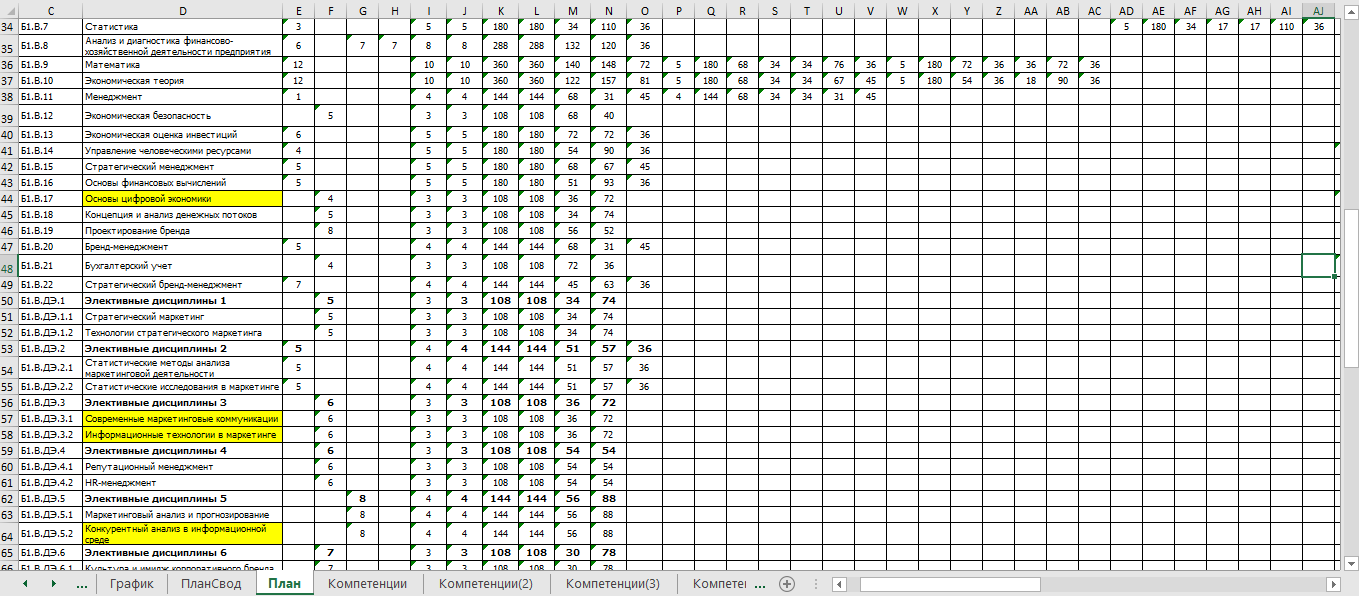 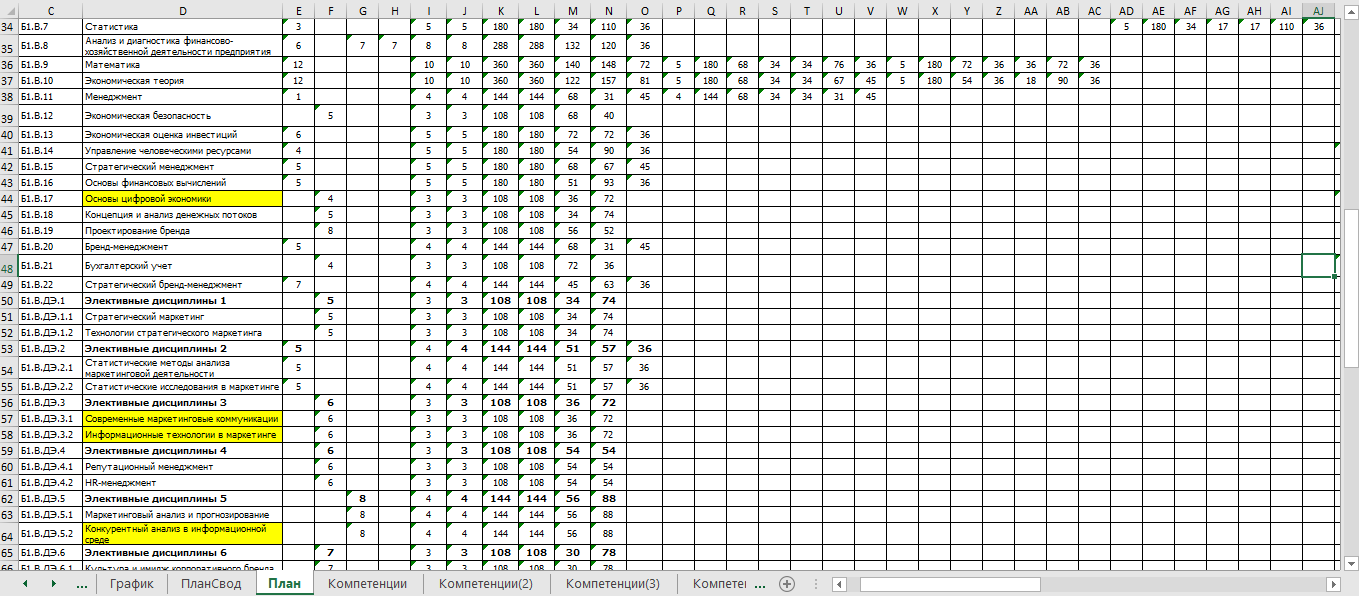 Соответствие формируемых компетенций и дисциплин устанавливается в матрице компетенций.Календарный учебный график является составной частью учебного плана, в котором указаны периоды осуществления видов учебной деятельности (последовательность реализации программы по годам, включая теоретическое обучение, практики, промежуточные и итоговую аттестации) и периоды каникул (с учетом нерабочих, праздничных дней). График учебного процессе на период 2022-2023 уч. гг. представлен на рис. 2.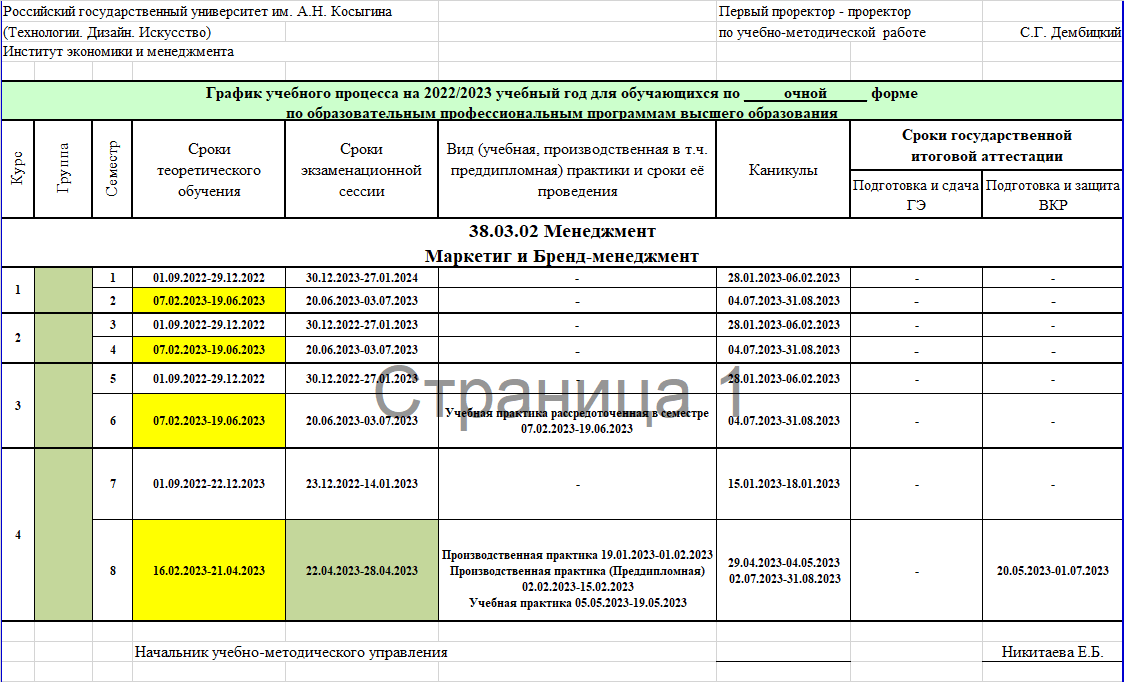 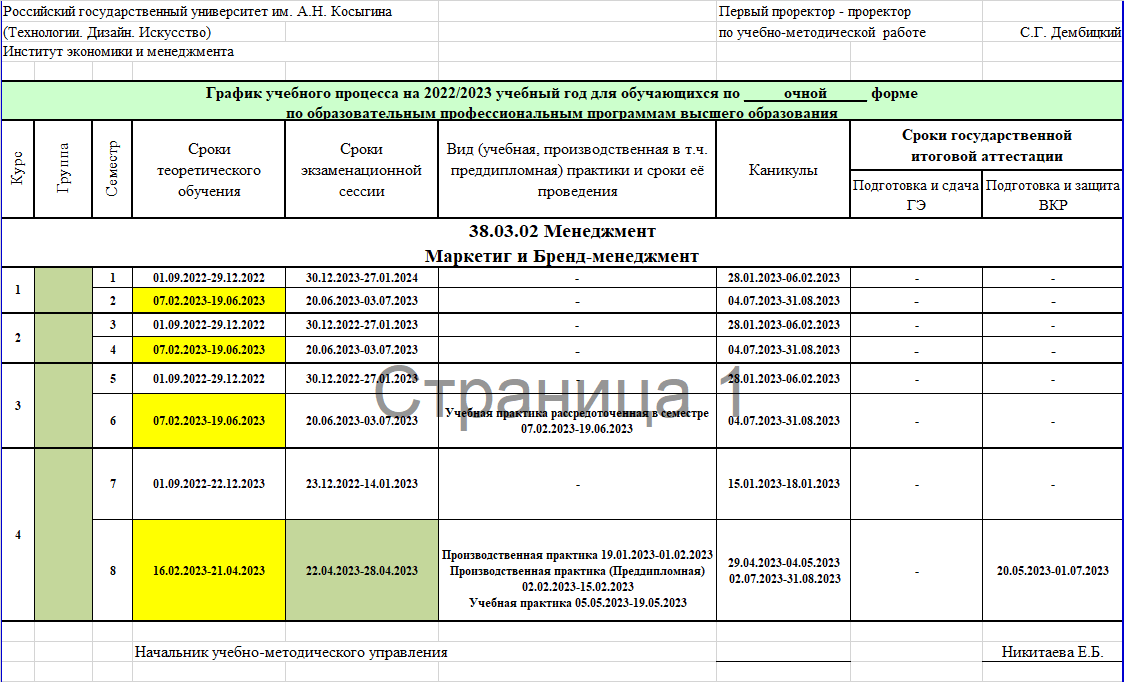 Рабочие программы учебных дисциплинРабочие программы учебных дисциплин являются неотъемлемой частью ОПОП ВО и разрабатываются на все дисциплины учебного плана.Аннотации рабочих программ учебных дисциплин, электронные копии рабочих программ учебных дисциплин представлены на сайте университета в разделе «Сведения об образовательной организации» в подразделе «Образование».Рабочие программы практикПрактики проводятся в рамках практической подготовки и закрепляют знания и умения, приобретаемые обучающимися в результате освоения теоретических дисциплин, вырабатывают практические навыки и способствуют формированию профессиональных компетенций обучающихся.Практика может проводиться:непосредственно в университете, в том числе в структурном подразделении университета, предназначенном для проведения практической подготовки;в организации, осуществляющей деятельность по профилю соответствующей образовательной программы, в том числе в структурном подразделении профильной организации, предназначенном для проведения практической подготовки, на основании договора, заключаемого между университетом и профильной организацией.Программы практик разрабатываются на все виды и типы практик учебного плана.Электронные копии рабочих программ практик представлены на сайте университета в разделе «Сведения об образовательной организации» в подразделе «Образование».Рабочая программа воспитания, календарный план воспитательной работыРабочая программа воспитания является составной частью образовательной программы и разрабатывается на весь период обучения. Календарный план воспитательной работы составляется на каждый учебный год.Программа государственной итоговой аттестации Государственная итоговая аттестация проводится в целях определения соответствия результатов освоения обучающимися основных образовательных программ соответствующим требованиям федерального государственного образовательного стандарта.Государственная итоговая аттестация выпускников университета является составной частью образовательной программы высшего образования, направлена на установление уровня подготовки выпускника к выполнению профессиональных задач и соответствия его подготовки требованиям федерального государственного образовательного стандарта.К проведению государственной итоговой аттестации по основным профессиональным образовательным программам привлекаются представители работодателей и их объединений.Государственная итоговая аттестация обучающихся по ОП проводится в форме защиты выпускной квалификационной работы.В результате подготовки к сдаче и защиты выпускной квалификационной работы, обучающийся должен продемонстрировать способность и умение самостоятельно решать на современном уровне задачи своей профессиональной деятельности, профессионально излагать специальную информацию, научно аргументировать и защищать свою точку зрения.Организация практической подготовкиОбразовательная деятельность в форме практической подготовки осуществляется в соответствии с рабочими программами учебных дисциплин, практик.Практическая подготовка при реализации учебных дисциплин организуется путем проведения практических занятий и иных аналогичных видов учебной деятельности предусматривающих участие обучающихся в выполнении отдельных элементов работ, связанных с будущей профессиональной деятельностью.Практическая подготовка осуществляется, в том числе, при проведении практики.Практическая подготовка обучающихся с ограниченными возможностями здоровья и инвалидов организуется с учетом особенностей их психофизического развития, индивидуальных возможностей и состояния здоровья.Технологии реализации образовательной программыОбразовательная программа не реализуется исключительно с применением электронного обучения и дистанционных образовательных технологий, за исключением случаев, связанных с угрозой возникновения и (или) возникновением отдельных чрезвычайных ситуаций, введения режима повышенной готовности или чрезвычайной ситуации на всей территории Российской Федерации либо на ее части.Применение электронного обучения, дистанционных образовательных технологий в образовательном процессе определяется рабочими программами учебных дисциплин, практик.При обучении лиц с ограниченными возможностями здоровья с применением электронного обучения, дистанционных образовательных технологий предусматривается возможность приема-передачи информации в доступных для них формах.СРЕДСТВА ОЦЕНИВАНИЯ РЕЗУЛЬТАТОВ ОБУЧЕНИЯ ПРИ РЕАЛИЗАЦИИ ОПОП ВООценочные средстваКонтроль качества освоения образовательной программы высшего образования включает в себя текущий контроль успеваемости, промежуточную аттестацию и государственную итоговую аттестацию обучающихся, которые осуществляются посредством оценочных средств (далее – ОС).ОС формируются на ключевых принципах оценивания: валидности, надежности, объективности. ОС разработаны и утверждены в установленном порядке.Оценочные материалы для проведения текущей и промежуточной аттестации по дисциплинам, практикамОценочные материалы формируются из контрольно-измерительных материалов, обеспечивающих:текущий контроль успеваемости;промежуточный контроль учебных достижений обучающихся по дисциплине (модулю), практике.Оценочные материалы по проведению текущего контроля и промежуточной аттестации по дисциплинам, практикам прилагаются.Оценочные материалы для проведения государственной итоговой аттестацииОценочные материалы для ГИА предназначены для оценки сформированности компетенций в результате освоения ОПОП ВО. Оценочные материалы для проведения государственной итоговой аттестации прилагаются.МАТРИЦА СООТВЕТСТВИЯ КОМПЕТЕНЦИЙ И СОСТАВНЫХ ЧАСТЕЙ ОБРАЗОВАТЕЛЬНОЙ ПРОГРАММЫМатрица формируется на основе автоматизированной информационной системы «Планы» для контроля соответствия компетенций и составных частей образовательной программы. (Приложение 1)РЕСУРСНОЕ ОБЕСПЕЧЕНИЕ ОБРАЗОВАТЕЛЬНОЙ ПРОГРАММЫРесурсное обеспечение образовательной программы включает в себя: материально-техническое, учебно-методическое обеспечение, кадровое и финансовое обеспечение реализации образовательной программы, а также механизмы оценки качества образовательной деятельности и подготовки обучающихся по образовательной программе.Материально-техническое обеспечение образовательной программыУниверситет располагает на праве собственности или ином законном основании материально-техническим обеспечением образовательной деятельности (помещениями и оборудованием) для реализации образовательной программы по Блоку 1 «Дисциплины», Блоку 2 «Практика» и Блоку 3 «Государственная итоговая аттестация» в соответствии с учебным планом.Учебные аудитории для проведения учебных занятий, в том числе в форме практической подготовки оснащены оборудованием и техническими средствами обучения, состав которых определяется в рабочих программах дисциплин, практик.Практическая подготовка в форме практики, организованной непосредственно в структурном подразделении университета, проводится в аудиториях, предназначенных для практической подготовки, в которых созданы условия для реализации компонентов образовательной программы, и которые оснащены необходимым оборудованием и техническими средствами обучения в объеме, позволяющем выполнять определенные виды работ, связанные с будущей профессиональной деятельностью обучающихся.Помещения для самостоятельной работы обучающихся оснащены компьютерной техникой с возможностью подключения к сети «Интернет» и обеспечивают доступ в электронную информационно-образовательную среду университета.Программное обеспечениеУниверситет обеспечен необходимым комплектом лицензионного и свободно распространяемого программного обеспечения, в том числе отечественного производства. Состав программного обеспечения определяется в рабочих программах дисциплин  и подлежит обновлению (при необходимости). (Приложение 2)Учебно-методическое и информационное обеспечение, электронные ресурсыУчебно-методическое и информационное обеспечение при реализации ОПОП осуществляется в соответствии с нормативными документами руководящих, контролирующих органов и локальных актов, действующих в Университете. Образовательная программа обеспечена в необходимом объеме учебно-методической документацией и методическими материалами по всем дисциплинам, практикам и другим видам учебной деятельности, включая внеаудиторную контактную работу и самостоятельную работу обучающихся, которые представлены в рабочих программах дисциплин, практик в виде перечня основной и дополнительной литературы. Методические материалы по дисциплинам (учебно-методические пособия, рекомендации) размещены в электронной библиотечной системе университета. Библиотека обеспечивает 100% обучающихся доступом к электронным научным и образовательным ресурсам и предоставляет возможность использования печатных изданий учебной и научной литературы из расчета не менее 0,25 экземпляра каждого из изданий, указанных в рабочих программах дисциплин, практик, на одного обучающегося из числа лиц, одновременно осваивающих соответствующую дисциплину, проходящих практику.Обучающиеся из числа инвалидов и лиц с ОВЗ обеспечиваются печатными и (или) электронными образовательными ресурсами в формах, адаптированных к ограничениям их здоровья.Университет имеет доступ к электронным библиотечным системам, электронным образовательным ресурсам. (Приложение 3)Обучающимся обеспечен доступ (удаленный доступ), в том числе в случае применения электронного обучения, дистанционных образовательных технологий, к современным профессиональным базам данных и информационным справочным системам, составы которых определяется в рабочих программах дисциплин и подлежат обновлению (при необходимости). Электронная информационно-образовательная средаКаждый обучающийся в течение всего периода обучения имеет возможность индивидуального неограниченного доступа к электронной информационно-образовательной среде (далее –  ЭИОС) Университета из любой точки, в которой имеется доступ к информационно-телекоммуникационной сети «Интернет» (далее – сеть «Интернет»), как на территории Университета, так и вне его.ЭИОС обеспечивает обучающимся: доступ к учебным планам, рабочим программам дисциплин, практик, к изданиям электронных библиотечных систем и электронным образовательным ресурсам, указанным в рабочих программах дисциплин, практик;формирование электронного портфолио обучающегося, в том числе сохранение его работ и оценок за эти работы. При реализации образовательной программы с применением электронного обучения, дистанционных образовательных технологий ЭИОС обеспечивает:фиксацию хода образовательного процесса, результатов промежуточной аттестации и результатов освоения образовательной программы бакалавриата;взаимодействие между участниками образовательного процесса, в том числе синхронное и асинхронное взаимодействие посредством сети Интернет;проведение всех видов занятий, процедур оценки результатов обучения, реализация которых предусмотрена с применением электронного обучения.Функционирование ЭИОС обеспечивается соответствующими средствами информационно-коммуникационных технологий и квалификацией работников, ее использующих и поддерживающих. Функционирование электронной информационно-образовательной среды соответствует законодательству Российской Федерации.Кадровые условия реализации образовательной программыДля бакалавриатаРеализация программы обеспечивается педагогическими работниками Университета, а также лицами, привлекаемыми Университетом к реализации на иных условиях.Квалификация педагогических работников Университета отвечает квалификационным требованиям, указанным в квалификационных справочниках и (или) профессиональных стандартах (указываются при наличии).Не менее 70 процентов численности педагогических работников Университета, участвующих в реализации программы, и лиц, привлекаемых к реализации программы на иных условиях (исходя из количества замещаемых ставок, приведенного к целочисленным значениям), ведут научную, учебно-методическую и (или) практическую работу, соответствующую профилю преподаваемой дисциплины.Не менее 5 процентов численности педагогических работников Университета, участвующих в реализации программы, и лиц, привлекаемых к реализации программы на иных условиях (исходя из количества замещаемых ставок, приведенного к целочисленным значениям), являются руководителями и (или) работниками иных организаций, осуществляющими трудовую деятельность в профессиональной сфере, соответствующей профессиональной деятельности, к которой готовятся выпускники (имеют стаж работы в данной профессиональной сфере не менее 3 лет).Не менее 60 процентов численности педагогических работников Университета и лиц, привлекаемых к образовательной деятельности Университетом на иных условиях (исходя из количества замещаемых ставок, приведенного к целочисленным значениям), имеют ученую степень (в том числе ученую степень, полученную в иностранном государстве и признаваемую в Российской Федерации) и (или) ученое звание (в том числе ученое звание, полученное в иностранном государстве и признаваемое в Российской Федерации).Финансовое обеспечение реализации образовательной программыФинансовое обеспечение реализации образовательной программы бакалавриата осуществляется в объеме не ниже значений базовых нормативов затрат на оказание государственных услуг по реализации образовательных программ высшего образования – программ бакалавриата и значений корректирующих коэффициентов к базовым нормативам затрат, определяемых Минобрнауки РФ.Механизмы оценки качества образовательной деятельности и подготовки обучающихсяКачество образовательной деятельности и подготовки обучающихся по ОПОП ВО определяется в рамках системы внутренней оценки, а также системы внешней оценки.В целях совершенствования ОПОП ВО Университет при проведении регулярной внутренней оценки качества образовательной деятельности и подготовки обучающихся по ОПОП ВО привлекает работодателей и (или) их объединения, иных юридических и (или) физических лиц, включая педагогических работников Университета.В рамках внутренней системы оценки качества образовательной деятельности по ОПОП ВО обучающимся предоставляется возможность оценивания условий, содержания, организации и качества образовательного процесса в целом, а также отдельных дисциплин и практик.Внешняя оценка качества образовательной деятельности по образовательной программе в рамках процедуры государственной аккредитации осуществляется с целью подтверждения соответствия образовательной деятельности по образовательной программе требованиям ФГОС ВО с учетом соответствующей ПООП.Документы, подтверждающие прохождение государственной аккредитации, приводятся на сайте Университета.Внешняя оценка качества образовательной деятельности и подготовки обучающихся по ОПОП ВО осуществляется в рамках профессионально-общественной аккредитации, проводимой работодателями, их объединениями, а также уполномоченными ими организациями, в том числе иностранными организациями, либо авторизованными национальными профессионально-общественными организациями, входящими в международные структуры, с целью признания качества и уровня подготовки выпускников, отвечающих требованиям профессиональных стандартов (при наличии), требованиям рынка труда к специалистам соответствующего профиля. Условия реализации образовательной программы для инвалидов и лиц с ограниченными возможностями здоровьяОбучение по образовательной программе инвалидов и обучающихся с ограниченными возможностями здоровья (по их заявлению) осуществляется университетом с учетом особенностей психофизического развития, индивидуальных возможностей и состояния здоровья таких обучающихся.Образование обучающихся с ограниченными возможностями здоровья может быть организовано как совместно с другими обучающимися, так и в отдельных группах.ЛИСТ УЧЕТА ОБНОВЛЕНИЙ ОБРАЗОВАТЕЛЬНОЙ ПРОГРАММЫ В образовательную программу внесены изменения/обновления и утверждены на заседании Ученого совета Университета:ПРИЛОЖЕНИЯПриложение 1 Матрица соответствия компетенций и составных частей ОПОП ВОПриложение 2 Электронные ресурсы университетаПриложение 3 Перечень программного обеспеченияПриложение 1к ОПОП ВО по направлению подготовки/специальности38.03.02 Менеджментпрофиль Технологии современного менеджментаМатрица соответствия компетенций и составных частей ОПОП ВОМатрица сформирована на основе автоматизированной информационной системы (далее - АИС) «Планы» для контроля соответствия компетенций и составных частей образовательной программы.Параметры печати матрицы компетенций из учебного плана для ОПОП:выбрать «Печать»выбрать вкладку «Текущий» выбрать «Вписать все столбцы на одну страницу»параметры страницывкладка поля: установить поля по ГОСТ: правое – 1 см, левое – 3 см, верхнее, нижнее – 2 см, верхний колонтитул – 1,5 смвкладка «Колонтитулы»: верхний колонтитул - справанабрать текст [Приложение 1 к ОПОП ВО по направлению подготовки/специальности 38.03.02 Менеджмент, профиль Технологии современного менеджмента], форматировать текст: Times New Roman, 12 пт, выравнивание – по центрув центр вставить нумерацию страницокперейти на вкладку «Страница»: установить ориентацию – «Книжная»установить нумерацию первой страницы матрицыокнажать «Печать»Приложение 2к ОПОП ВО по направлению подготовки/специальности38.03.02 Менеджментпрофиль Технологии современного менеджментаПеречень программного обеспеченияПриложение 3к ОПОП ВО по направлению подготовки/специальности38.03.02 Менеджментпрофиль Технологии современного менеджментаЭлектронные ресурсы университетаhttps://www.scopus.com  (международная универсальная реферативная база данных, индексирующая более 21 тыс. наименований научно-технических, гуманитарных и медицинских журналов, материалов конференций примерно 5000 международных издательств); «SpringerNature»  http://www.springernature.com/gp/librarians  (международная издательская компания, специализирующаяся на издании академических журналов и книг по естественнонаучным направлениям);Научная электронная библиотека еLIBRARY.RU https://elibrary.ru  (крупнейший российский информационный портал в области науки, технологии, медицины и образования);ООО «Национальная электронная библиотека» (НЭБ) http://нэб.рф/ (объединенные фонды публичных библиотек России федерального, регионального, муниципального уровня, библиотек научных и образовательных учреждений;«НЭИКОН»  http://www.neicon.ru/ ( доступ к современной зарубежной и отечественной научной периодической информации по гуманитарным и естественным наукам в электронной форме);«Polpred.com Обзор СМИ» http://www.polpred.com (статьи, интервью и др. информагентств и деловой прессы за 15 лет).Профессиональные базы данных  и информационно-справочные системы : http://www.gks.ru/wps/wcm/connect/rosstat_main/rosstat/ru/statistics/databases/ -   базы данных на Едином Интернет-портале Росстата;http://inion.ru/resources/bazy-dannykh-inion-ran/ -   библиографические базы данных ИНИОН РАН по социальным и гуманитарным наукам;http://www.scopus.com/ - реферативная база данных Scopus – международная универсальная реферативная база данных;http://elibrary.ru/defaultx.asp -   крупнейший российский информационный портал электронных журналов и баз данных по всем отраслям наук;http://arxiv.org — база данных полнотекстовых электронных публикаций научных статей по физике, математике, информатике;http://www.garant.ru/ - Справочно-правовая система (СПС)  «Гарант», комплексная правовая поддержка пользователей по законодательству Российской Федерации;http://econom.nsc.ru/jep/ - Виртуальная Экономическая Библиотека;http://www.economy.gov.ru/minec/main - Министерство экономического развития  Российской Федерации (Минэкономразвития России).9.4.3 Лицензионное программное обеспечение.1. MicrosoftWindows 10 HOME Russian OLPNL Academic Edition LegalizationGetGenuine, 60 лицензий, артикул KW9-00322, Договор с ЗАО «Софт Лайн Трейд» №510/2015 от 15.12.2015г. 2. MicrosoftOfficeStandard 2016 RussianOLPNLAcademicEdition, 60 лицензий, артикул 021-10548, Договор бюджетного учреждения с ЗАО «Софт Лайн Трейд» №511/2015 от 15.12.2015г.; клиент для работы с библиотекой «Ирбис-64».3. Microsoft® Windows® XPProfessionalRussianUpgrade/SoftwareAssurancePackAcademicOPENNoLevel, артикул Е85-00638; № лицензия  18582213 от 30.12.2004 (бессрочная корпоративная академическая лицензия); 4.  Microsoft® Office Professional Win 32 Russian License/Software Assurance Pack Academic OPEN No Level, артикул 269-05620; лицензия  №18582213 от 30.12.2004 (бессрочнаякорпоративнаяакадемическаялицензия);5.Kaspersky Endpoint Secunty длябизнеса - Стандартный Russian Edition, 250-499 Node 1 year Educational Renewal License;  лицензия №17EO-171228-092222-983-1666 от 28.12.2017; 6. 1C: предприятие 8. Клиентская лицензия на 10 рабочих мест (программная защита). Правообладатель ООО «Бизнес и Технология», сублицензионный договор № 9770 от 22.06.2016; 7. Свободно распространяемое программное обеспечение: Postgre SQL, Eclipse IDE,   Java JDK, SQL Power Architect, Oracle Data Modeler, Project Libre.Список литературы1. Федеральный закон № 273-ФЗ 29 декабря 2012 года «Об образовании в Российской Федерации». Принят Государственной Думой 21 декабря 2012 года.2. Федеральный закон № 84-ФЗ от 05.05.2014 «Об особенностях правового регулирования отношений в сфере образования в связи с принятием в Российскую Федерацию Республики Крым и образованием в составе Российской Федерации новых субъектов - Республики Крым и города федерального значения Севастополя и о внесении изменений в Федеральный закон «Об образовании в Российской Федерации».3. Приказ Минобрнауки России от 08.02.2021 г. № 83 (вступил в силу 26.03.2021 г.) – «О внесении изменений в федеральные государственные образовательные стандарты высшего образования – бакалавриат по направлениям подготовки». 4. Федеральный закон «Об особенностях правового регулирования отношений в сфере образования в связи с принятием в Российскую Федерацию Республики Крым и образованием в составе Российской Федерации новых субъектов - Республики Крым и города федерального значения Севастополя и о внесении изменений в Федеральный закон «Об образовании в Российской Федерации» от 05.05.2014 N 84-ФЗ5. Указ президента Российской Федерации «О национальных целях развития Российской Федерации на период до 2030 года» № 474 от 21 июля 2020 г. – Доступ: http://ips.pravo.gov.ru:8080/default.aspx?pn=0001202007210012.6. Приказ Минтруда России от 29.09.2014 № 667н «О реестре профессиональных стандартов (перечне видов профессиональной деятельности)». – Доступ: profstandart.rosmintrud.ru.7. Национальная программа «Цифровая экономика Российской Федерации» утвержденная протоколом заседания президиума Совета при Президенте Российской Федерации по стратегическому развитию и национальным проектам от 4 июня 2019 г. № 7. . – Доступ: https://digital.gov.ru/ru/activity/directions/858/8. Методические рекомендации по актуализации ФГОС ВО на основе ПС Национального совета при Президенте РФ по профессиональным квалификациям от 29.03.2017 г., протокол № 18, Рекомендации для образовательных организаций по формированию ОПОП ВО на основе профессиональных стандартов и иных источников, содержащих требования к компетенции работников, в соответствии с актуализированными федеральными государственными образовательными стандартами в условиях отсутствия утверждённых примерных основных образовательных программ письмо Национального совета при Президенте РФ по профессиональным квалификациям от 19.04.2019 г.9. Рыбина Г.В. Основы построения интеллектуальных систем: учеб. пособие для вузов/Рыбина Г.В. - М.: Финансы и статистика: Инфра-М, 2010. - 430 с.10. Методические рекомендации по формированию ключевых компетенций цифровой экономики у обучающихся профессиональных образовательных организаций/ Т.А. Липаева, Т.В. Чернова. – 2020 гМинистерство науки и высшего образования Российской ФедерацииМинистерство науки и высшего образования Российской ФедерацииМинистерство науки и высшего образования Российской ФедерацииФедеральное государственное бюджетное образовательное учреждениеФедеральное государственное бюджетное образовательное учреждениеФедеральное государственное бюджетное образовательное учреждениевысшего образованиявысшего образованиявысшего образования«Российский государственный университет им. А.Н. Косыгина«Российский государственный университет им. А.Н. Косыгина«Российский государственный университет им. А.Н. Косыгина(Технологии. Дизайн. Искусство)»(Технологии. Дизайн. Искусство)»(Технологии. Дизайн. Искусство)»Институт Экономики и менеджментаИнститут Экономики и менеджментаИнститут Экономики и менеджментаУТВЕРЖДАЮУТВЕРЖДАЮРекторРекторВ.С. Белгородский_.___. 2021 г.ОСНОВНАЯ ПРОФЕССИОНАЛЬНАЯ ОБРАЗОВАТЕЛЬНАЯ ПРОГРАММАВЫСШЕГО ОБРАЗОВАНИЯОСНОВНАЯ ПРОФЕССИОНАЛЬНАЯ ОБРАЗОВАТЕЛЬНАЯ ПРОГРАММАВЫСШЕГО ОБРАЗОВАНИЯОСНОВНАЯ ПРОФЕССИОНАЛЬНАЯ ОБРАЗОВАТЕЛЬНАЯ ПРОГРАММАВЫСШЕГО ОБРАЗОВАНИЯУровень образования БакалавриатБакалавриатНаправление подготовки 38.03.02МенеджментНаправленность (профиль)/специализация Технологии современного менеджментаТехнологии современного менеджментаКвалификация выпускникаБакалаврБакалаврФорма обученияОчнаяОчнаяОсновная профессиональная образовательная программа высшего образования (далее – ОПОП ВО) разработана в соответствии с федеральным государственным образовательным стандартом высшего образования, утвержденным приказом Министерства науки и высшего образования РФ от 12.08.2021 г. № 970.Основная профессиональная образовательная программа высшего образования (далее – ОПОП ВО) разработана в соответствии с федеральным государственным образовательным стандартом высшего образования, утвержденным приказом Министерства науки и высшего образования РФ от 12.08.2021 г. № 970.Основная профессиональная образовательная программа высшего образования (далее – ОПОП ВО) разработана в соответствии с федеральным государственным образовательным стандартом высшего образования, утвержденным приказом Министерства науки и высшего образования РФ от 12.08.2021 г. № 970.Основная профессиональная образовательная программа высшего образования (далее – ОПОП ВО) разработана в соответствии с федеральным государственным образовательным стандартом высшего образования, утвержденным приказом Министерства науки и высшего образования РФ от 12.08.2021 г. № 970.Основная профессиональная образовательная программа высшего образования (далее – ОПОП ВО) разработана в соответствии с федеральным государственным образовательным стандартом высшего образования, утвержденным приказом Министерства науки и высшего образования РФ от 12.08.2021 г. № 970.Основная профессиональная  образовательная программа утверждена решениемОсновная профессиональная  образовательная программа утверждена решениемОсновная профессиональная  образовательная программа утверждена решениемОсновная профессиональная  образовательная программа утверждена решениемОсновная профессиональная  образовательная программа утверждена решениемУченого совета университета.__.____ г.,протокол №ОПОП ВО рассмотрена и одобрена на заседании кафедры Экономики и менеджментаОПОП ВО рассмотрена и одобрена на заседании кафедры Экономики и менеджментаОПОП ВО рассмотрена и одобрена на заседании кафедры Экономики и менеджментаОПОП ВО рассмотрена и одобрена на заседании кафедры Экономики и менеджментаОПОП ВО рассмотрена и одобрена на заседании кафедры Экономики и менеджментас участием руководителя ОПОП 25 . 06 . 2021 г.протокол №11Руководитель образовательной программыРадько Сергей ГригорьевичЗаведующий кафедройРадько Сергей ГригорьевичОбразовательная программа (общая характеристика, учебный план, календарный учебный график, рабочие программы учебных дисциплин, практик, оценочные и методические материалы, рабочая программа воспитания, календарный план воспитательной работы) одобрена и согласована организациями/предприятиями:Образовательная программа (общая характеристика, учебный план, календарный учебный график, рабочие программы учебных дисциплин, практик, оценочные и методические материалы, рабочая программа воспитания, календарный план воспитательной работы) одобрена и согласована организациями/предприятиями:Образовательная программа (общая характеристика, учебный план, календарный учебный график, рабочие программы учебных дисциплин, практик, оценочные и методические материалы, рабочая программа воспитания, календарный план воспитательной работы) одобрена и согласована организациями/предприятиями:Образовательная программа (общая характеристика, учебный план, календарный учебный график, рабочие программы учебных дисциплин, практик, оценочные и методические материалы, рабочая программа воспитания, календарный план воспитательной работы) одобрена и согласована организациями/предприятиями:наименование в соответствии с уставом организации,рецензентинициалы, фамилияПротокол согласования от 01.01.0001 г.Протокол согласования от 01.01.0001 г.Протокол согласования от 01.01.0001 г.Протокол согласования от 01.01.0001 г.наименование в соответствии с уставом организации,рецензентинициалы, фамилияПротокол согласования от 01.01.0001 г.Протокол согласования от 01.01.0001 г.Протокол согласования от 01.01.0001 г.Протокол согласования от 01.01.0001 г.СОГЛАСОВАНО СОГЛАСОВАНО СОГЛАСОВАНО Начальник учебно-методического управленияинициалы, фамилияДиректор институтаинициалы, фамилияN п/пКод профессионального стандартаНаименование области профессиональной деятельности.Наименование профессионального стандарта140.033Профессиональный стандарт «Специалист по стратегическому и тактическому планированию и организации производства», утвержденный приказом Министерства труда и социальной защиты Российской Федерации № 609н от 08.09.2014 г.Вид профессиональной деятельности: Стратегическое и тактическое планирование и организация производства.Трудовая функция: Тактическое управление процессамипланирования и организации производства на уровне структурного подразделения промышленной организации (отдела, цеха).208.035Профессиональный стандарт «Маркетолог», утвержденный приказом Министерства труда и социальной защиты Российской Федерации от 04 июня 2018 г. № 366н.Вид профессиональной деятельности: Организация и управление маркетинговой деятельностью.Область профессиональной деятельностиТипы задач профессиональной деятельностиЗадачи профессиональной деятельностиОбъекты профессиональной деятельности (или области знания)Промышленные предприятия, являющиеся самостоятельными хозяйствующими субъектами, имеющими статус юридического лица, созданные в предусмотренном ГК РФ порядке и занимающиеся предпринимательской деятельностью в одной из отраслей промышленности, осуществляющей производство и реализацию продукцииОрганизационно-управленческийУчастие в разработке и реализации конкурентной стратегии организации (предприятия), а также функциональных стратегий (про производственной, маркетинговой, кадровой); участие в разработке и реализации комплекса производственных мероприятий операционного характера в соответствии со стратегией организации; планирование деятельности организации и подразделений; формирование организационной и управленческой структуры организаций; организация работы исполнителей (команды исполнителей) для осуществления конкретных проектов и видов деятельности; разработка и реализация проектов, направленных на развитие организации (предприятия); контроль деятельности подразделений, команд (групп) работников; мотивирование и стимулирование персонала организации, направленное на достижение стратегических и оперативных целей– предприятия (коммерческие и некоммерческие организации) различных организационно-правовых форм отраслей народного хозяйства, требующие профессиональных знаний в области стратегического и тактического планирования и организации производства;– процессы реализации управленческих решений в организациях различных организационно-правовых форм и органах государственного (муниципального) управления.Промышленные предприятия, являющиеся самостоятельными хозяйствующими субъектами, имеющими статус юридического лица, созданные в предусмотренном ГК РФ порядке и занимающиеся предпринимательской деятельностью в одной из отраслей промышленности, осуществляющей производство и реализацию продукцииНаименование категории (группы) универсальных компетенцийКод и наименование универсальной компетенции выпускникаКод и наименование индикатора достижения универсальной компетенции(ИД-УК)Системное и критическое мышлениеУК-1. Способен осуществлять поиск, критический анализ и синтез информации, применять системный подход для решения поставленных задачИспользование системных связей и отношений между явлениями, процессами и объектами; методов поиска информации, ее системного и критического анализа при формировании собственных мнений, суждений, точек зрения;Планирование возможных вариантов решения поставленной задачи, оценка их достоинств и недостатков;Анализ путей решения проблем мировоззренческого, нравственного и личностного характера на основе использования основных философских идей и категорий в их историческом развитии и социально-культурном контексте.Разработка и реализация проектовУК-2. Способен определять круг задач в рамках поставленной цели и выбирать оптимальные способы их решения, исходя из действующих правовых норм, имеющихся ресурсов и ограниченийАнализ поставленной цели и определение круга задач в рамках поставленной цели, связей между ними и ожидаемых результатов их решения, анализ альтернативных вариантов для достижения намеченных результатов; использование нормативно-правовой документации в сфере профессиональной деятельности;Оценка решения поставленных задач в зоне своей ответственности в соответствии с запланированными результатами контроля, корректировка способов решения профессиональных задач; Определение имеющихся ресурсов и ограничений, действующих правовых норм в рамках поставленных задач;Командная работа и лидерствоУК-3. Способен осуществлять социальное взаимодействие и реализовывать свою роль в командеОпределение своей роли в социальном взаимодействии и командной работе, исходя из стратегии сотрудничества для достижения поставленной цели;Учет особенностей поведения и интересов других участников при реализации своей роли в социальном взаимодействии и командной работе;КоммуникацияУК-4. Способен осуществлять деловую коммуникацию в устной и письменной формах на государственном языке Российской Федерации и иностранном(ых) языке(ах)Выбор стиля общения на государственном языке Российской Федерации и иностранном языке в зависимости от цели и условий партнерства; адаптация речи, стиля общения и языка жестов к ситуациям взаимодействия;Межкультурное взаимодействиеУК-5. Способен воспринимать межкультурное разнообразие общества в социально-историческом, этическом и философском контекстахАнализ современного состояния общества в социально-историческом, этическом и философском контекстах;Использование знаний о социокультурных традициях различных социальных групп, этносов и конфессий, включая мировые религии, философские и этические учения, историческое наследие при социальном и профессиональном общении;Самоорганизация и саморазвитие (в том числе здоровье сбережение)УК-6. Способен управлять своим временем, выстраивать и реализовывать траекторию саморазвития на основе принципов образования в течение всей жизниИспользование инструментов и методов управления временем при выполнении конкретных задач, проектов, при достижении поставленных целей;Определение приоритетов собственной деятельности, личностного развития и профессионального роста;Самоорганизация и саморазвитие (в том числе здоровье сбережение)УК-7. Способен поддерживать должный уровень физической подготовленности для обеспечения полноценной социальной и профессиональной деятельностиВыбор здоровье-сберегающх технологий для поддержания здорового образа жизни с учетом физиологических особенностей организма и условий реализации профессиональной деятельности;Планирование своего рабочего и свободного времени для оптимального сочетания физической и умственной нагрузки и обеспечения работоспособности;Безопасность жизнедеятельностиУК-8. Способен создавать и поддерживать безопасные условия жизнедеятельности, в том числе при возникновении чрезвычайных ситуацийАнализ факторов вредного влияния элементов среды обитания (технических средств, технологических процессов, материалов, зданий и сооружений, природных и социальных явлений);Идентификация опасных и вредных факторов в рамках осуществляемой деятельности;Выявление проблем, связанных с нарушениями техники безопасности на рабочем месте; планирование мероприятий по предотвращению чрезвычайных ситуаций.Безопасность жизнедеятельностиУК-8. Способен создавать и поддерживать в повседневной жизни и в профессиональной деятельности безопасные условия жизнедеятельности для сохранения природной среды, обеспечения устойчивого развития общества, в том числе при угрозе и возникновении чрезвычайных ситуаций и военных конфликтовКлассификация источников чрезвычайных ситуаций природного и техногенного происхождения; причин, признаков и последствий опасностей, способов защиты от чрезвычайных ситуаций; планирование мероприятий по безопасность труда на предприятии, в том числе, с использованием технических средств защиты людей в условиях чрезвычайной ситуации;Поддержание безопасных условий жизнедеятельности; выявление признаков, причин и условий возникновения чрезвычайных ситуаций; оценивание вероятности возникновения потенциальной опасности и принятие мер по ее предупреждению;Владение методами прогнозирования возникновения опасных или чрезвычайных ситуаций; применение основных методов защиты в условиях чрезвычайных ситуаций и военных конфликтов.Инклюзивная компетентностьУК-9. Способен использовать базовые дефектологические знания в социальной и профессиональной сферахПрименение базовых дефектологических знаний в инклюзивной практике социально-профессионального взаимодействия для социальной адаптации лиц с ОВЗ; соблюдение требования толерантного отношения к лицам с ОВЗ;Определение клинико-психологических особенностей лиц с ограниченными возможностями здоровья (ОВЗ) и инвалидностью, включенных в социально-профессиональные отношения; применение базовых принципов социально-психологической адаптации лиц с ОВЗ в социальной и профессиональной сферах;Сформировано психологическое и эмоциональное принятие лиц с отклонениями в развитии, знание индивидуальных особенностей и готовность к включению в совместную деятельность лиц с ОВЗ.Экономическая культура, в том числе финансовая грамотностьУК-10. Способен принимать обоснованные экономические решения в различных областях жизнедеятельностиПонимание базовых принципов функционирования экономики и экономического развития, целей и форм участия государства в экономике;Применение методов личного экономического и финансового планирования для достижения текущих и долгосрочных финансовых целей, использование финансовых инструментов для управления личными финансами (личным бюджетом), контролирование собственных экономических и финансовых рисков;Применение экономических знаний при выполнении практических задач; принятие обоснованных экономических решений в различных областях жизнедеятельности.Гражданская позицияУК-11. Способен формировать нетерпимое отношение к коррупционному поведениюПонимание основных терминов и понятий гражданского права, используемых в антикоррупционном законодательстве, сущности коррупционного поведения и его взаимосвязь с социальными, экономическими, политическими и иными условиями;Использование действующего антикоррупционного законодательства в практике его применения как способов профилактики коррупции и формирования нетерпимого отношения к ней;Анализ и правильное применение правовых норм о противодействии коррупционному поведению обеспечивающихборьбу с коррупцией в различныхобластях жизнедеятельности;Наименование категории (группы) универсальных компетенцийКод и наименование общепрофессиональной компетенцииКод и наименование индикатора достижения общепрофессиональной компетенции(ИД-ОПК)ОПК-1: Способен решать профессиональные задачи на основе знаний (на промежуточном уровне) экономической, организационной и управленческой теорииИД-ОПК-1.1	Обобщение проблемных вопросов управления профессиональной сферы деятельности менеджераИД-ОПК-1.2	Решение профессиональных задач на основе знания экономической, организационной и управленческой теории.ИД-ОПК-1.3	Применение методов экспертного анализа при решении прикладных задач на основе положений экономической, организационной и управленческой теории.ИД-ОПК-1.4	Формулирование и описание целей профессиональных задач с использованием основ экономической, организационной и управленческой теории.ОПК-2: Способен осуществлять сбор, обработку и анализ данных, необходимых для решения поставленных управленческих задач, с использованием современного инструментария и интеллектуальных информационно-аналитических системИД-ОПК-2.1	Использование экономико-математического инструментария сбора, обработки и анализа данных, необходимых для решения поставленных управленческих задач.ИД-ОПК-2.2	Использование современного инструментария и интеллектуальных информационно-аналитических систем.ИД-ОПК-2.3	Выделение закономерностей сбора, обработки и анализа данных, необходимых для решения управленческих задач.ИД-ОПК-2.4	Формулирование проблем, возникающих в процессе сбора и и анализа данных, необходимых для решения поставленных управленческих задач.ИД-ОПК-2.5	Систематизация данных, необходимых для решения поставленных управленческих задач, с использованием современного инструментария и интеллектуальных информационно-аналитических систем.ОПК-3: Способен разрабатывать обоснованные организационно-управленческие решения с учетом их социальной значимости, содействовать их реализации в условиях сложной и динамичной среды и оценивать их последствия;ИД-ОПК-3.1	Использование положения теорий менеджмента для решения управленческих задач и принятия организационно-управленческий решений с учетом их социальной значимости.ИД-ОПК-3.2	Представление способов реализации организационно-управленческих решений в условиях сложной и динамичной средыИД-ОПК-3.3	Определение последствий реализации организационно-управленческих решений в условиях сложной и динамичной средыИД-ОПК-3.4	Оценка социальной значимости организационно-управленческих решений.ОПК-4: Способен выявлять и оценивать новые рыночные возможности, разрабатывать бизнес-планы создания и развития новых направлений деятельности и организацийИД-ОПК-4.1	Выделение и оценка возможностей реализации бизнес-планов при создании и развитии новых направлений деятельностиИД-ОПК-4.2	Решение задач развития  организаций бизнес-планов с учетом имеющегося материального и информационного обеспеченияИД-ОПК-4.3	Определение перечня критериев, по которым выявляются и реализуются направления релаизации бизнес-планов организацийИД-ОПК-4.4	Выявление и оценка новых рыночных возможностей в деятельности организацийИД-ОПК-4.5	Определение и обобщение рыночных угроз и рисков при планировании новых направлений деятельности организаций и их представление в бизнес-планахОПК-5: Способен использовать при решении профессиональных задач современные информационные технологии и программные средства, включая управление крупными массивами данных и их интеллектуальный анализ.ИД-ОПК-5.1	Использование для решения коммуникативных задач современных информационных технологий и программных средств, включающих возможности управления крупными массивами данных и их интеллектуального анализа.ИД-ОПК-5.2	Подготовка данных, предназначенных для использования информационных технологий и программных средств обработки деловой информацииИД-ОПК-5.3	Формулирование профессиональных задач, требующих использования современных информационных технологий и программных средств, включая управление крупными массивами данных и их интеллектуальный анализ.ИД-ОПК-5.4	Идентификация средств информационного обмена данными при решении профессиональных задач, касающихся использования информационных технологий и программных средств, включая управление крупными массивами данных и их интеллектуальный анализ.ОПК-6: Способен понимать принципы работы современных информационных технологий и использовать их для решения задач профессиональной деятельности.ИД-ОПК-6.1 Выбор современных информационных технологий и программных средств для реализации задач профессиональной деятельностиИД-ОПК-6.2 Представление информации, в том числе связанной с профессиональной деятельностью, с помощью информационных и компьютерных технологий Наименование профессиональных стандартов Код, наименование и уровень квалификации обобщенных трудовых функций (ОТФ), на которые ориентирована образовательная программа Код и наименование трудовых функций (ТФ), на которые ориентирована образовательная программаНаименование профессиональных компетенций, формирование которых позволяет выпускнику осуществлять обобщенные трудовые функцииКод и наименование индикатора достижения профессиональной компетенции(ИД-ПК)Тип задач профессиональной деятельности: организационно-управленческийТип задач профессиональной деятельности: организационно-управленческийТип задач профессиональной деятельности: организационно-управленческийТип задач профессиональной деятельности: организационно-управленческийТип задач профессиональной деятельности: организационно-управленческий40.033 Руководители финансово-экономических иадминистративныхподразделений (служб)А ОТФ Тактическое управлениеПроцессами планирования иорганизациипроизводства на уровнеструктурного подразделенияпромышленной организации (отдела,цеха) – 6A/01.6Руководство выполнением типовых задачтактического планирования производствПК-1. Способен использовать положения теорий мотивации, лидерства и власти для решения стратегических и оперативных управленческих задач.Поиск и идентификация информации, необходимой для решения стратегических и оперативных управленческих задач.Формирование механизма стимулирования труда, отвечающего основным целям и задачам организацииРазвитие технологии влияния на индивидуальное и групповое поведение40.033 Руководители финансово-экономических иадминистративныхподразделений (служб)А ОТФ Тактическое управлениеПроцессами планирования иорганизациипроизводства на уровнеструктурного подразделенияпромышленной организации (отдела,цеха) – 6A/01.6Руководство выполнением типовых задачтактического планирования производствПК-2. Способен выделять технологии менеджмента, относящиеся к обеспечению конкурентоспособности основного направления деятельности.Выработка технологии менеджмента, направленной на обеспечение конкурентоспособности основного направления деятельности.Выделение факторов и определение условий для осуществления стратегического анализа.Использование инструментария маркетинга и бренд-менеджмента для формирования эффективных маркетинговых программ;ИД-ПК-2.4. Определение направлений деятельности, затрагивающих отдельные аспекты принятия управленческих решений, значимых для долгосрочного планирования.ПК-3. Способность анализировать взаимосвязи между функциональными стратегиями с целью подготовки управленческих решений.ИД-ПК-3.1 Выделение взаимосвязей между функциональными стратегиями с целью подготовки сбалансированных управленческих решений.ИД-ПК-3.2 Анализ взаимосвязи между функциональными стратегиями с целью оптимального распредения ресурсов.ИД-ПК-3.3 Оценка последствий действий в перспективе с целью подготовки сбалансированных управленческих решений по развитию менеджмента.ПК-4. Способен развивать средства диагностики организационного развития и оценивать сопутствующие принятию решений риски.ИД-ПК-4.1 Выделение и идентификация угроз в сфере менеджмента и программах организационного развития.ИД-ПК-4.2 Определение экономических и социальных последствий принятия решений и их оценка в программах организационного развития.ИД-ПК-4.3 Описание средств развития технологий менеджмента и их реализации с представлением вероятных последствий принятия управленческих решений.ПК-4. Способен развивать средства диагностики организационного развития и оценивать сопутствующие принятию решений риски.ИД-ПК-4.1 Выделение и идентификация угроз в сфере менеджмента и программах организационного развития.ИД-ПК-4.2 Определение экономических и социальных последствий принятия решений и их оценка в программах организационного развития.ИД-ПК-4.3 Описание средств развития технологий менеджмента и их реализации с представлением вероятных последствий принятия управленческих решений.ПК-5. Способен контролировать деятельность исполнителей в области реализации управленческих решений с целью достижения согласованности совместной деятельности при реализации различных технологий менеджмента.ИД-ПК-5.1 Использование инструментов менеджмента для выработки оптимальных методов контроля деятельности исполнителей в управлении проектами.ИД-ПК-5.2 Выделение разнообразных аспектов управленческой и экономической деятельности, относящихся к сфере менеджмента.ИД-ПК-5.3 Выработка рекомендаций по использованию инструментария менеджмента с учетом особенностей технологий управления.ПК-6. Способен осуществлять деятельность в области управления кадрами.ИД-ПК-6.1 Выполнение анализа организационной и корпоративной культуры с учетом положений и требований социальной политики.ИД-ПК-6.2 Оказание положительного воздействия на возможность решения кадровых задач при реализации проектов.ИД-ПК-6.3 Оказание положительного воздействия на возможность решения кадровых задач при реализации проектов.Структура образовательной программыСтруктура образовательной программыОбъем образовательной программы и ее блоков в з.е.Блок 1Дисциплины222Блок 2Практика9Блок 3Государственная итоговая аттестация9Объем образовательной программыОбъем образовательной программы240№ ппгод обновления ОПОП ВОномер протокола и дата заседания Ученого совета УниверситетаСтруктура образовательной программыСтруктура образовательной программыСтруктура образовательной программыИндексНаименованиеФормируемые компетенцииБ1ДисциплиныБ.1.ООбязательная частьБ.1.О.01…Б.1.ВЧасть, формируемая участниками образовательных отношенийБ.1.В.01…Б.1.В.ДВ.01Дисциплины по выбору Б.1.В.ДВ.01Б.1.В.ДВ.01.01Б.1.В.ДВ.01.02…Б2ПрактикаБ.2.ООбязательная частьБ.2.О.01(У)Б.2.ВЧасть, формируемая участниками образовательных отношенийБ.2.В.01(Пд)Б3Государственная итоговая аттестацияБ3.Б.01(Г)Подготовка к сдаче и сдача государственного экзамена Б3.01(Д)Выполнение и защита выпускной квалификационной работы /Подготовка к процедуре защиты и защита выпускной квалификационной работы/ Выполнение, подготовка к процедуре защиты и защита выпускной квалификационной работыФТДФакультативные дисциплиныФТД.01№п/пПрограммное обеспечениеРеквизиты подтверждающего документа/Свободно распространяемоеWindows 10 Pro, MS Office 2019 контракт № 18-ЭА-44-19 от 20.05.2019PrototypingSketchUp: 3D modeling for everyoneконтракт № 18-ЭА-44-19 от 20.05.2019V-Ray для 3Ds Max контракт № 18-ЭА-44-19 от 20.05.2019№ ппЭлектронные учебные издания, электронные образовательные ресурсыЭБС «Лань» http://www.e.lanbook.com/«Znanium.com» научно-издательского центра «Инфра-М»http://znanium.com/ Электронные издания «РГУ им. А.Н. Косыгина» на платформе ЭБС «Znanium.com» http://znanium.com/ООО «ИВИС» https://dlib.eastview.com (электронные версии периодических изданий ООО «ИВИС»);Web of Science http://webofknowledge.com/ (обширная международная универсальная реферативная база данных);Профессиональные базы данных, информационные справочные системыScopus https://www.scopus.com  (международная универсальная реферативная база данных, индексирующая более 21 тыс. наименований научно-технических, гуманитарных и медицинских журналов, материалов конференций примерно 5000 международных издательств);«SpringerNature»  http://www.springernature.com/gp/librarians  (международная издательская компания, специализирующаяся на издании академических журналов и книг по естественнонаучным направлениям);